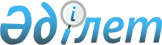 Қауымдық сервитут белгілеу туралыМаңғыстау облысы Бейнеу ауданы Ақжігіт ауылы әкімінің 2021 жылғы 5 қазандағы № 14 шешімі
      Қазақстан Республикасының Жер кодексінің 19-бабына, 69 бабының 4-тармағының 2-тармақшасына, Қазақстан Республикасындағы жергілікті мемлекеттік басқару және өзін-өзі басқару туралы 35-бабы 1-тармағының 6) тармақшасына және жер учаскелеріне құқық беру үшін жобалық жоспарына сәйкес ШЕШТІМ:
      1. "Р-2-Р.KZ" жауапкершілігі шектеулі серіктестігіне Ақжігіт ауылынан инженерлік желі жүргізу үшін (талшықты-оптикалық байланыс желісі) ауданы 3,9291 гектар жер учаскесі 10 (он) жыл мерзімге қауымдық сервитут белгіленсін.
      2. "Ақжігіт ауылы әкімінің аппараты" мемлекеттік мекемесі заңнамада белгіленген тәртіппен:
      осы шешімді ресми жариялауға жіберуді;
      Бейнеу ауданы әкімі аппаратының ресми интернет-ресурсында орналастыруды қамтамасыз етсін;
      3. Осы шешім оның алғашқы ресми жарияланған күннен бастап қолданысқа енгізілсін.
					© 2012. Қазақстан Республикасы Әділет министрлігінің «Қазақстан Республикасының Заңнама және құқықтық ақпарат институты» ШЖҚ РМК
				
      Ақжігіт ауылының әкімі 

Ж.Салиев
